АДМИНИСТРАЦИЯ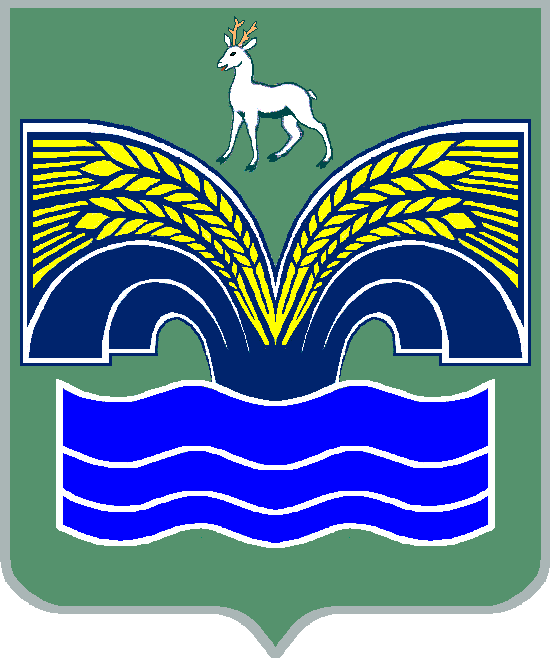 МУНИЦИПАЛЬНОГО РАЙОНА КРАСНОЯРСКИЙСАМАРСКОЙ ОБЛАСТИПОСТАНОВЛЕНИЕот _______________ № _______Об утверждении муниципальной программы муниципального района Красноярский Самарской области «Обеспечение жильем молодых семей» на 2023 – 2024 годыВ соответствии с пунктом 3 части 4 статьи 36 Федерального закона              от 06.10.2003 № 131-ФЗ «Об общих принципах организации местного самоуправления в Российской Федерации», постановлением Правительства Российской Федерации от 30.12.2017 № 1710 «Об утверждении государственной программы Российской Федерации «Обеспечение доступным и комфортным жильем и коммунальными услугами граждан Российской Федерации», постановлением Правительства Российской Федерации                        от 17.12.2010 № 1050 «О реализации отдельных мероприятий государственной программы Российской Федерации «Обеспечение доступным и комфортным жильем и коммунальными услугами граждан Российской Федерации», постановлением Правительства Самарской области от 27.11.2013 № 684               «Об утверждении государственной программы Самарской области «Развитие жилищного строительства в Самарской области» до 2024 года», приказом министерства социально-демографической и семейной политики Самарской области от 27.10.2015 № 567 «Об утверждении Порядка и условий признания молодой семьи имеющей достаточные доходы, позволяющие получить кредит, либо иные денежные средства для оплаты расчетной (средней) стоимости жилья в части, превышающей размер предоставляемой социальной выплаты», пунктом 5 статьи 44 Устава муниципального района Красноярский Самарской области, принятого решением Собрания представителей муниципального района Красноярский Самарской области от 14.05.2015 № 20-СП, постановлением администрации муниципального района Красноярский Самарской области от 12.03.2020 № 65 «Об утверждении Порядка разработки и реализации муниципальных программ муниципального района Красноярский Самарской области» Администрация муниципального района Красноярский Самарской области ПОСТАНОВЛЯЕТ:1. Утвердить прилагаемую муниципальную программу муниципального района Красноярский Самарской области «Обеспечение жильем молодых семей» на 2023-2024 годы.2. Настоящее постановление подлежит опубликованию в газете «Красноярский вестник» и размещению на официальном сайте администрации муниципального района Красноярский Самарской области в сети Интернет.3. Настоящее постановление вступает в силу со дня его официального опубликования.4. Контроль исполнения настоящего постановления возложить на временно исполняющего обязанности руководителя Комитета по управлению муниципальной собственностью администрации муниципального района Красноярский Самарской области Н.М.Шелабину.5. Координатором программы определить заместителя Главы муниципального района Красноярский Самарской области по управлению муниципальной собственностью и сельскому хозяйству Т.Л.Сидюкову.Глава района								       М.В.БелоусовКубрак 21951МУНИЦИПАЛЬНАЯ ПРОГРАММАМУНИЦИПАЛЬНОГО РАЙОНА КРАСНОЯРСКИЙСАМАРСКОЙ ОБЛАСТИ«ОБЕСПЕЧЕНИЕ ЖИЛЬЕМ МОЛОДЫХ СЕМЕЙ»на 2023 – 2024 годы (далее – программа)Паспорт программы 1. Характеристика проблемы, на решение которой направлена реализация программыКак правило, молодые семьи не могут получить доступ на рынок жилья самостоятельно. Даже имея достаточный уровень дохода для получения ипотечного жилищного кредита, они не могут уплатить первоначальный взнос при получении кредита. Молодые семьи, в основном, являются приобретателями первого в своей жизни жилья, а значит, не имеют в собственности жилого помещения, которое можно было бы использовать в качестве обеспечения уплаты первоначального взноса при получении ипотечного жилищного кредита или займа. К тому же, как правило, они еще не имеют возможности накопить на эти цели необходимые средства. Однако такая категория населения имеет хорошие перспективы роста заработной платы по мере повышения квалификации, и государственная помощь в предоставлении средств на уплату первоначального взноса при получении ипотечных жилищных кредитов или займов будет являться для них хорошим стимулом дальнейшего профессионального роста.Поддержка молодых семей при решении жилищной проблемы станет основой стабильных условий жизни для этой наиболее активной части населения, повлияет на улучшение демографической ситуации в муниципальном районе Красноярский Самарской области. Возможность решения жилищной проблемы, в том числе с привлечением средств ипотечного жилищного кредита или займа, создаст для молодежи стимул к повышению качества трудовой деятельности, уровня квалификации в целях роста заработной платы, привлечения молодого населения в район. Решение жилищной проблемы молодых граждан, проживающих на территории муниципального района Красноярский Самарской области, позволит сформировать экономически активный слой населения.Обеспечение жильем молодых семей в муниципальном районе Красноярский Самарской области, признанных в соответствии с действующим законодательством Российской Федерации нуждающимися в улучшении жилищных условий, состоящих в очереди на улучшение жилищных условий, продолжает оставаться одной из наиболее острых социальных проблем.Большинство кредитных организаций пересмотрели свою кредитную политику и понизили ставку по жилищным кредитам, чтобы сделать приобретение жилья доступным для граждан, в особенности для молодых семей. Основные ставки по кредитам снижены как на покупку строящегося, так и готового жилья. Но в существующих экономических условиях основными факторами, сдерживающими использование заемных средств для приобретения или строительства жилья, являются отсутствие у значительного числа молодых граждан возможности приобретения жилья.Наличие муниципальной программы позволяет предпринять определенные шаги при оказании помощи молодым гражданам в покупке собственного жилья, стимулировать инициативу молодёжи по улучшению своих жилищных условий, повысить её политическую активность и заинтересованность в завтрашнем дне.Муниципальная программа «Обеспечение жильем молодых семей» реализуется с 2004 года. 123 семьи получили свидетельства о праве на получение социальной выплаты на приобретение (строительство) жилого помещения на территории муниципального района Красноярский Самарской области в период с 2015 по 2022 годы, на очереди за их получением по состоянию на начало 2022 года состоит 30 семей, что говорит о востребованности данной программы.Муниципальная программа муниципального района Красноярский Самарской области «Обеспечение жильем молодых семей» на 2021-2022 годы, утвержденная постановлением администрации муниципального района Красноярский Самарской области от 21.10.2020 № 313, показывает эффективность принимаемых мер для реализации целей и задач. По итогам реализации мер муниципальной программы муниципального района Красноярский Самарской области «Обеспечение жильем молодых семей» на 2021-2022 годы 18 молодыми семьями были получены свидетельства о праве на получение социальной выплаты на приобретение (строительство) жилого помещения на общую сумму 15 319 554,60 рублей. Расчет социальной выплаты осуществляется на каждого члена семьи.2. Цель, задачи и перечень целевых индикаторов и показателей программы2.1. Целью программы является реализация мер по осуществлению муниципальной поддержки молодых семей, признанных в установленном порядке нуждающимися в улучшении жилищных условий, в решении ими жилищных проблем. 2.2. Задачей программы является предоставление молодым семьям – участникам программы социальных выплат на приобретение жилья или строительство жилого дома (далее - социальные выплаты).Молодые семьи - участники программы могут обратиться в уполномоченную организацию, которая приобретет в их интересах жилое помещение стандартного типа на первичном рынке жилья.2.3. Основными принципами реализации программы являются:добровольность участия в основном мероприятии молодых семей;признание молодой семьи имеющей достаточные доходы для оплаты расчетной (средней) стоимости жилья в части, превышающей размер предоставляемой социальной выплаты, нуждающейся в улучшении жилищных условий в соответствии с требованиями программы;возможность для молодых семей реализовать свое право на получение поддержки за счет средств, предоставляемых в рамках местного бюджета на улучшение жилищных условий, только один раз.2.4. Целевые индикаторы и показатели программы приведены в приложении 2.3. Сроки реализации программы3.1. Программа реализуется с 2023 по 2024 годы включительно.4. Система программных мероприятий4.1. Реализация мероприятий программы осуществляется по следующим направлениям:финансовое обеспечение реализации программы;организационное обеспечение реализации программы.4.2. Программные мероприятия, связанные с финансированием расходов за счет средств местного бюджета, будут направлены на оказание поддержки молодым семьям в улучшении жилищных условий.4.3. Организационные мероприятия предусматривают:формирование списков молодых семей для признания их участниками программы;определение ежегодного объема бюджетных ассигнований, выделяемых из местного бюджета на реализацию программы;предоставление молодым семьям в установленном порядке свидетельств о праве на получение социальной выплаты исходя из объемов бюджетных ассигнований, предусмотренных на эти цели в местном бюджете; предоставление в рамках межведомственного взаимодействия министерству социально – демографической и семейной политики Самарской области сведений и документов, формируемых органами местного самоуправления. 4.4. Перечень основных мероприятий по реализации программы приведен в приложении 1.5. Ресурсное обеспечение программы5.1. Общий объем финансирования программы составляет 14 951 тыс. рублей, в том числе:- за 2023 год - 7 479 тыс. рублей;- за 2024 год - 7 472 тыс. рублей.Средства, поступившие из федерального и областного бюджетов - 8 951 тыс. рублей, в том числе:- за 2023 год - 4 479 тыс. рублей;- за 2024 год - 4 472 тыс. рублей.Средства бюджета муниципального района Красноярский Самарской области – 6 000 тыс. рублей, в том числе:- за 2023 год – 3 000 тыс. рублей;- за 2024 год – 3 000 тыс. рублей.5.2. Получателями средств социальной выплаты в рамках реализации программы являются участники программы.6. Механизм реализации программы6.1. Механизм реализации программы, направленный на выполнение целей и задачи, предполагает оказание муниципальной поддержки молодым семьям - участникам программы, в улучшении жилищных условий путем предоставления им социальных выплат на приобретение или строительство жилья.6.2. Условием предоставления социальной выплаты является наличие у молодой семьи, помимо права на получение средств социальной выплаты, дополнительных средств – собственных средств или средств, полученных по кредитному договору (договору займа) на приобретение (строительство) жилья, в том числе по ипотечному жилищному договору, необходимых для оплаты строительства или приобретения жилого помещения. В качестве дополнительных средств молодой семьей также могут быть использованы средства (часть средств) материнского (семейного) капитала.Условием участия в основном мероприятии и предоставления социальной выплаты является согласие совершеннолетних членов молодой семьи на обработку органами местного самоуправления, органами исполнительной власти субъекта Российской Федерации и федеральными органами исполнительной власти персональных данных о членах молодой семьи.6.3. В качестве механизма доведения социальной выплаты до молодой семьи будет использоваться свидетельство о праве на получение социальной выплаты на приобретение жилого помещения или строительство индивидуального жилого дома (далее - свидетельство). Полученное свидетельство сдается его владельцем в банк, отобранный органом исполнительной власти Самарской области для обслуживания средств, предусмотренных на предоставление социальных выплат, где на имя члена молодой семьи открывается банковский счет, предназначенный для зачисления социальной выплаты. 6.4. Социальная выплата на приобретение (строительство) жилого помещения предоставляется и используется в соответствии с правилами, приведенными к особенностям реализации отдельных мероприятий государственной программы Российской Федерации «Обеспечение доступным и комфортным жильем и коммунальными услугами граждан Российской Федерации» (далее – Правила).6.5. Правила устанавливают порядок предоставления молодым семьям социальных выплат на приобретение жилого помещения или создание объекта индивидуального жилищного строительства (далее соответственно - социальная выплата, жилой дом), а также использования таких выплат.6.6. Социальные выплаты используются:а) для оплаты цены договора купли-продажи жилого помещения (за исключением средств, когда оплата цены договора купли-продажи предусматривается в составе цены договора с уполномоченной организацией на приобретение жилья на первичном рынке жилья);б) для оплаты цены договора строительного подряда на строительство жилого дома (далее - договор строительного подряда);в) для осуществления последнего платежа в счет уплаты паевого взноса в полном размере, после уплаты которого жилое помещение переходит в собственность молодой семьи (в случае если молодая семья или один из супругов в молодой семье является членом жилищного, жилищно-строительного, жилищного накопительного кооператива (далее - кооператив);г) для уплаты первоначального взноса при получении жилищного кредита, в том числе ипотечного, или жилищного займа на приобретение жилого помещения или строительство жилого дома;д) для оплаты цены договора с уполномоченной организацией на приобретение в интересах молодой семьи жилья стандартного типа на первичном рынке жилья, в том числе на оплату цены договора купли-продажи жилого помещения (в случаях, когда это предусмотрено договором с уполномоченной организацией) и (или) оплату услуг указанной организации;е) для погашения суммы основного долга (части суммы основного долга) и уплаты процентов по жилищным кредитам на приобретение жилого помещения или строительство жилого дома или по кредиту (займу) на погашение ранее предоставленного жилищного кредита на приобретение жилого помещения или строительство жилого дома, за исключением иных процентов, штрафов, комиссий и пеней за просрочку исполнения обязательств по указанным жилищным кредитам или кредитам (займам) на погашение ранее предоставленного жилищного кредита;ж) для уплаты цены договора участия в долевом строительстве, который предусматривает в качестве объекта долевого строительства жилое помещение, содержащего одно из условий привлечения денежных средств участников долевого строительства или уплаты цены договора уступки участником долевого строительства прав требований по договору участия в долевом строительстве;з) для уплаты первоначального взноса при получении жилищного кредита на уплату цены договора участия в долевом строительстве, на уплату цены договора уступки прав требований по договору участия в долевом строительстве;и) для погашения суммы основного долга (части суммы основного долга) и уплаты процентов по жилищному кредиту на уплату цены договора участия в долевом строительстве или на уплату цены договора уступки прав требований по договору участия в долевом строительстве либо по кредиту (займу) на погашение ранее предоставленного жилищного кредита на уплату цены договора участия в долевом строительстве или на уплату цены договора уступки прав требований по договору участия в долевом строительстве (за исключением иных процентов, штрафов, комиссий и пеней за просрочку исполнения обязательств по указанным жилищным кредитам либо кредитам (займам) на погашение ранее предоставленного жилищного кредита).6.7. Право молодой семьи - участницы основного мероприятия на получение социальной выплаты удостоверяется именным документом - свидетельством о праве на получение социальной выплаты на приобретение жилого помещения или строительство индивидуального жилого дома, которое не является ценной бумагой.Выдача свидетельства осуществляется в соответствии с выпиской из утвержденного органом исполнительной власти Самарской области списка молодых семей - претендентов на получение социальных выплат в соответствующем году.Срок действия свидетельства составляет не более 7 месяцев с даты выдачи, указанной в свидетельстве.6.8. Участником основного мероприятия может быть молодая семья, в том числе молодая семья, имеющая одного ребенка и более, где один из супругов не является гражданином Российской Федерации, а также неполная молодая семья, состоящая из одного молодого родителя, являющегося гражданином Российской Федерации, и одного ребенка и более, соответствующие следующим требованиям:а) возраст каждого из супругов либо одного родителя в неполной семье на день принятия органом местного самоуправления решения о включении молодой семьи в список претендентов на получение социальной выплаты в планируемом году не превышает 35 лет;б) молодая семья признана нуждающейся в жилом помещении;в) наличие у семьи доходов, позволяющих получить кредит, либо иных денежных средств, достаточных для оплаты расчетной (средней) стоимости жилья в части, превышающей размер предоставляемой социальной выплаты.6.9. Для участия в основном мероприятии под нуждающимися в жилых помещениях понимаются молодая семья, поставленная на учет в качестве нуждающейся в улучшении жилищных условий до 1 марта , а также молодая семья, признанная для участия в мероприятиях ведомственной целевой программы органами местного самоуправления по месту их постоянного жительства нуждающейся в жилых помещениях после 1 марта по тем же основаниям, которые установлены статьей 51 Жилищного кодекса Российской Федерации для признания граждан нуждающимися в жилых помещениях, предоставляемых по договорам социального найма, вне зависимости от того, поставлены ли они на учет в качестве нуждающихся в жилых помещениях.6.10. Право на улучшение жилищных условий с использованием социальной выплаты предоставляется молодой семье только один раз. Участие в основном мероприятии является добровольным.6.11. Социальная выплата предоставляется в размере не менее:30 процентов расчетной (средней) стоимости жилья, определяемой в соответствии с правилами, - для молодых семей, не имеющих детей;35 процентов расчетной (средней) стоимости жилья, определяемой в соответствии с правилами, - для молодых семей, имеющих 1 ребенка или более, а также для неполных молодых семей, состоящих из 1 молодого родителя и 1 ребенка или более.В случае использования социальной выплаты на уплату последнего платежа в счет оплаты паевого взноса ее размер ограничивается суммой остатка задолженности по выплате остатка пая.В случае использования социальной выплаты для погашения долга по кредитам размер социальной выплаты ограничивается суммой остатка основного долга и остатка задолженности по выплате процентов за пользование ипотечным жилищным кредитом или займом, за исключением иных процентов, штрафов, комиссий и пеней за просрочку исполнения обязательств по этим кредитам или займам.6.12. Расчет размера социальной выплаты производится исходя из размера общей площади жилого помещения, установленного для семей разной численности, количества членов молодой семьи – участницы программы  и норматива стоимости  общей площади жилья по муниципальному району Красноярский Самарской области. Норматив стоимости  общей площади жилья устанавливается администрацией муниципального района Красноярский Самарской области, но не выше средней рыночной стоимости  общей площади жилья по Самарской области, определяемой Министерством строительства и жилищно – коммунального хозяйства Российской Федерации.Расчет размера социальной выплаты для молодой семьи, в которой один из супругов не является гражданином Российской Федерации, производится исходя из размера общей площади жилого помещения, установленного для семей разной численности с учетом членов семьи, являющихся гражданами Российской Федерации.6.13. Расчетная (средняя) стоимость жилья, используемая при расчете размера социальной выплаты, определяется по формуле:СтЖ = Н x РЖ,где СтЖ - средняя стоимость жилья, принимаемая при расчете размера социальной выплаты;Н - норматив стоимости 1 кв. м общей площади жилья, установленный органом местного самоуправления, не превышающий среднюю рыночную стоимость 1 кв. м общей площади жилья по Самарской области, определяемую уполномоченным Правительством Российской Федерации федеральным органом исполнительной власти. Применяется норматив стоимости 1 кв. м общей площади жилья, действующий на момент осуществления расчета;РЖ - размер общей площади жилого помещения:для семьи численностью два человека (молодые супруги или один молодой родитель и ребенок) - 42 кв. м;для семьи численностью три и более человек, включающей помимо молодых супругов одного и более детей (либо семьи, состоящей из одного молодого родителя и двух и более детей), - по 18 кв. м на каждого члена семьи.6.14. Для участия в программе молодая семья подает в Комитет следующие документы:- заявление в 2-х экземплярах по форме, приведенной в приложении 3 (один экземпляр возвращается заявителю с указанием даты принятия заявления и приложенных к нему документов);- копии документов, удостоверяющих личность каждого члена семьи:- копию свидетельства о браке (на неполную семью не распространяется);- документ, подтверждающий признание молодой семьи нуждающейся в улучшении жилищных условий;- документы, подтверждающие признание молодой семьи имеющей доходы, позволяющие получить кредит, либо иные денежные средства для оплаты расчетной (средней) стоимости жилья в части, превышающей размер предоставляемой социальной выплаты;- копию страхового свидетельства обязательного пенсионного страхования каждого совершеннолетнего члена семьи.6.15. Для уплаты цены договора участия в долевом строительстве, который предусматривает в качестве объекта долевого строительства жилое помещение, путем внесения соответствующих средств на счет эскроу:- заявление в 2–х экземплярах по форме, приведенной в приложении 3 (один экземпляр возвращается заявителю с указанием даты принятия заявления и приложенных к нему документов);- копии документов, удостоверяющих личность каждого члена семьи:- копию свидетельства о браке (на неполную семью не распространяется);- выписку (выписки) из Единого государственного реестра недвижимости о правах на жилое помещение (жилой дом), приобретенное (построенное) с использованием средств ипотечного жилищного кредита (займа), либо договор строительного подряда или иные документы, подтверждающие расходы по строительству жилого дома (далее – документы на строительство), - при незавершенном строительстве жилого дома;- копию кредитного договора (договора займа);- документ, подтверждающий, что молодая семья была признана нуждающейся в жилом помещении на момент заключения кредитного договора (договора займа);- справку кредитора (заимодавца) о сумме остатка основного долга и сумме задолженности по выплате процентов за пользование ипотечным жилищным кредитом (займом);- копию страхового свидетельства обязательного пенсионного страхования каждого совершеннолетнего члена семьи.6.16. Документы могут быть поданы от имени молодой семьи одним из ее совершеннолетних членов либо иным уполномоченным лицом при наличии надлежащим образом оформленных полномочий.6.17. Основаниями для отказа в признании молодой семьи участницей программы являются:а) несоответствие молодой семьи требованиям, предусмотренным пунктом 6 Правил предоставления молодым семьям социальных выплат на приобретение (строительство) жилья и их использования, утвержденных Постановлением Правительства Российской Федерации от 17.12.2010              № 1050 «О реализации отдельных мероприятий государственной программы Российской Федерации «Обеспечение доступным и комфортным жильем и коммунальными услугами граждан Российской Федерации»;б) непредставление или представление не в полном объеме документов, предусмотренных пунктами 6.14 и 6.15 настоящего раздела программы;в) недостоверность сведений, содержащихся в представленных документах;г) ранее реализованное право на улучшение жилищных условий с использованием социальной выплаты или иной формы государственной поддержки за счет средств федерального бюджета, за исключением средств (части средств) материнского (семейного) капитала.6.18. Для получения свидетельства молодая семья - претендент на получение социальной выплаты в соответствующем году, в течение                     1 месяца после получения уведомления о необходимости представления документов для получения свидетельства подает в Комитет заявление о выдаче свидетельства (в произвольной форме) и следующие документы:в случае использования социальных выплат в соответствии с подпунктами «а» - «е» пункта 6.6 настоящего раздела программы - документы, предусмотренные пунктом 6.14 настоящего раздела программы;в случае использования социальных выплат в соответствии с подпунктом «ж» пункта 6.6 настоящего раздела программы - документы, предусмотренные пунктом 6.15 настоящего раздела программы.В заявлении молодая семья дает письменное согласие на получение социальной выплаты в порядке и на условиях, которые установлены правилами и указанных в уведомлении.Основаниями для отказа в выдаче свидетельства о праве на получение социальной выплаты являются нарушение установленного данным пунктом программы срока представления необходимых документов для получения свидетельства, непредставление или представление не в полном объеме указанных документов, недостоверность сведений, содержащихся в представленных документах, а также несоответствие жилого помещения (жилого дома), приобретенного (построенного) с помощью заемных средств, требованиям пункта 6.20 настоящего раздела.При возникновении у молодой семьи - участницы основного мероприятия, обстоятельств, потребовавших замены выданного свидетельства, молодая семья представляет в Комитет заявление о его замене с указанием обстоятельств, потребовавших такую замену, и приложением документов, подтверждающих эти обстоятельства. К таким обстоятельствам относятся утрата (хищение) или порча свидетельства и уважительные причины, не позволившие молодой семье представить его в установленный срок в банк, отобранный для обслуживания средств, предоставляемых в качестве социальных выплат, выделяемых молодым семьям - участникам программы (далее - банк).В течение 30 дней со дня получения заявления о замене свидетельства о праве на получение социальной выплаты Комитет выдает новое свидетельство, в котором указываются размер социальной выплаты, предусмотренный в замененном свидетельстве, и срок действия, соответствующий оставшемуся сроку действия.6.19. Социальная выплата предоставляется владельцу свидетельства в безналичной форме путем зачисления соответствующих средств на его банковский счет, открытый в банке, на основании заявки банка на перечисление бюджетных средств.Владелец свидетельства в течение 1 месяца с даты его выдачи сдает свидетельство в банк.Банк заключает с владельцем свидетельства договор банковского счета и открывает на его имя банковский счет для учета средств, предоставленных в качестве социальной выплаты.6.20. Распорядитель счета имеет право использовать социальную выплату для приобретения у любых физических и (или) юридических лиц жилого помещения как на первичном, так и на вторичном рынках жилья или для строительства жилого дома, отвечающих требованиям, установленным статьями 15 и 16 Жилищного кодекса Российской Федерации, благоустроенных применительно к условиям населенного пункта, в котором приобретается (строится) жилое помещение для постоянного проживания.Приобретаемое жилое помещение должно находиться или строительство жилого дома должно осуществляться на территории муниципального района Красноярский Самарской области.Общая площадь приобретаемого жилого помещения (строящегося жилого дома) в расчете на каждого члена молодой семьи, учтенного при расчете размера социальной выплаты, не может быть меньше учетной нормы общей площади жилого помещения, установленной органами местного самоуправления в целях принятия граждан на учет в качестве нуждающихся в жилых помещениях в месте приобретения жилого помещения или строительства жилого дома.Молодые семьи - участники программы могут привлекать в целях приобретения жилого помещения (строительства жилого дома) собственные средства, средства материнского (семейного) капитала и средства кредитов или займов, предоставляемых любыми организациями и (или) физическими лицами.6.21. Для оплаты приобретаемого жилого помещения или строительства жилого дома распорядитель счета представляет в банк договор банковского счета, договор купли-продажи жилого помещения либо договор строительного подряда, свидетельство о государственной регистрации права собственности на приобретаемое жилое помещение (построенный жилой дом) и документы, подтверждающие наличие достаточных средств для оплаты приобретаемого жилого помещения или строящегося жилого дома в части, превышающей размер предоставляемой социальной выплаты.В соответствии с административным регламентом по предоставлению муниципальной услуги «Признание молодых семей участниками мероприятия по обеспечению жильем молодых семей ведомственной целевой программы «Оказание государственной поддержки гражданам в обеспечении жильем и оплате жилищно-коммунальных услуг» государственной программы Российской Федерации «Обеспечение доступным и комфортным жильем и коммунальными услугами граждан Российской Федерации», утвержденным постановлением администрации муниципального района Красноярский Самарской области от 17.10.2019        № 315 (далее - Административный регламент) в случае использования социальной выплаты на оплату первоначального взноса при получении жилищного кредита (займа), в том числе ипотечного, на приобретение жилого помещения или строительство индивидуального жилого дома распорядитель счета представляет в банк:- заявление в 2-х экземплярах по форме, приведенной в          приложении 3 (один экземпляр возвращается заявителю с указанием даты принятия заявления и приложенных к нему документов);- копии документов, удостоверяющих личность каждого члена семьи;- копию свидетельства о браке (на неполную семью не распространяется);- документ, подтверждающий признание молодой семьи нуждающейся в улучшении жилищных условий;- документы, подтверждающие признание молодой семьи имеющей доходы, позволяющие получить кредит, либо иные денежные средства для оплаты расчетной (средней) стоимости жилья в части, превышающей размер предоставляемой социальной выплаты;- копию страхового свидетельства обязательного пенсионного страхования каждого совершеннолетнего члена семьи.В случае использования социальной выплаты для погашения долга по кредитам распорядитель счета представляет в банк следующие документы:а) договор банковского счета;б) кредитный договор (договор займа);в) выписка (выписки) из Единого государственного реестра недвижимости о правах на приобретенное жилое помещение или документы на строительство - при незавершенном строительстве жилого дома;г) справка кредитора (заимодавца) об оставшейся части основного долга и сумме задолженности по выплате процентов за пользование ипотечным жилищным кредитом (займом).6.22. Приобретаемое жилое помещение или построенный жилой дом оформляются в общую долевую собственность всех членов молодой семьи, указанных в свидетельстве.В случае использования средств социальной выплаты на цели, предусмотренные подпунктами «г» и «е» пункта 6.6 настоящего раздела, допускается оформление приобретенного жилого помещения или построенного жилого дома в собственность одного из супругов или обоих супругов. При этом лицо (лица), на чье имя оформлено право собственности на жилое помещение или жилой дом, представляет в Комитет нотариально заверенное обязательство переоформить приобретенное с помощью социальной выплаты жилое помещение или построенный с помощью социальной выплаты жилой дом в общую собственность всех членов семьи, указанных в свидетельстве о праве на получение социальной выплаты, в течение 6 месяцев после снятия обременения с жилого помещения или жилого дома.В случае направления социальной выплаты на цель, предусмотренную подпунктом «в» пункта 6.6 настоящего раздела, распорядитель счета представляет в банк:а) справку об оставшейся неуплаченной сумме паевого взноса, необходимой для приобретения им права собственности на жилое помещение, переданное кооперативом в его пользование;б) копию устава кооператива;в) выписку из реестра членов кооператива, подтверждающую его членство в кооперативе;г) копию свидетельства о государственной регистрации права собственности кооператива на жилое помещение, которое приобретено для молодой семьи - участницы программы;д) копию решения о передаче жилого помещения в пользование члена кооператива.В случае направления социальной выплаты на цель, предусмотренную подпунктом «б» пункта 6.6 настоящего раздела, распорядитель счета представляет в банк:а) документы, подтверждающие право собственности, постоянного (бессрочного) пользования или пожизненного наследуемого владения членов молодой семьи на земельный участок;б) разрешение на строительство, выданное одному из членов молодой семьи;в) договор строительного подряда, предусматривающий информацию об общей площади жилого дома, планируемого к строительству, и расчет стоимости производимых работ по строительству жилого дома.6.23. Социальная выплата считается предоставленной участнику программы со дня исполнения банком распоряжения распорядителя счета о перечислении банком зачисленных на его банковский счет средств на цели, предусмотренные пунктом 6.6 настоящего раздела.6.24. Исполнитель программы будет осуществлять:общее управление программой;обеспечение взаимодействия с органом исполнительной власти Самарской области, а также юридическими лицами, участвующими в реализации программы;контроль за целевым использованием средств местного бюджета.6.25. Контроль за реализацией программы осуществляется по следующим показателям:количество свидетельств, выданных молодым семьям, и сумма средств, предусмотренных на предоставление социальных выплат;доля молодых семей, получивших свидетельство о праве на получение социальной выплаты на приобретение (строительство) жилого помещения, в общем количестве молодых семей, состоящих в очереди в отчетном периоде (году) (процентов), определяется по формуле:Где Х – доля молодых семей, получивших свидетельство о праве на получение социальной выплаты на приобретение (строительство) жилого помещения;Св – количество выданных свидетельств о праве на получение социальной выплаты на приобретение (строительство) жилого помещения;ОМС – общее количество молодых семей, состоящих в очереди на получение свидетельства о праве на получение социальной выплаты на приобретение (строительство) жилого помещения на начало отчетного года;ВМС – количество молодых семей, включенных в очередь на получение свидетельства о праве на получение социальной выплаты на приобретение (строительство) жилого помещения за период отчетного года;ИМС – количество молодых семей, исключенных из очереди на получение свидетельства о праве на получение социальной выплаты на приобретение (строительство) жилого помещения за период отчетного года;6.26. Реализация программы осуществляется Комитетом. 6.27. При реализации программы Комитет осуществляет следующие задачи: - ведёт приём заявлений и первичных документов, подтверждающих право молодой семьи на участие в программе; - организует реализацию мероприятий программы на территории муниципального района Красноярский Самарской области; - подготавливает и предоставляет в министерство социально – демографической и семейной политики Самарской области (далее – министерство) заявки на участие в конкурсном отборе; - ежегодно до 1 июня года, предшествующего планируемому, формирует списки молодых семей, изъявивших желание получить социальную выплату в рамках программы в планируемом году, и направляет их в министерство. В первую очередь в указанные списки включаются молодые семьи – участники программы, поставленные на учет в качестве нуждающихся в улучшении жилищных условий до 1 марта 2005 года, а также молодые семьи, имеющие 3 и более детей;- осуществляет предоставление социальных выплат молодым семьям в соответствии с правилами предоставления молодым семьям социальных выплат на приобретение (строительство) жилья и их использования, утвержденными постановлением Правительства Российской Федерации         от 17.12.2010 № 1050 «О реализации отдельных мероприятий государственной программы Российской Федерации «Обеспечение доступным и комфортным жильем и коммунальными услугами граждан Российской Федерации»;- предоставляет в министерство ежемесячные отчеты о ходе реализации программы.7. Ожидаемый социально – экономический эффект от реализации программы7.1. Эффективность реализации программы и использования выделенных на нее средств местного бюджета обеспечивается за счет:прозрачности использования бюджетных средств;государственного регулирования порядка расчета размера социальных выплат и их предоставления;адресного предоставления социальных выплат.7.2. Успешное выполнение мероприятий программы позволит обеспечить жильем молодые семьи, нуждающиеся в улучшении жилищных условий, а также позволит обеспечить:развитие и закрепление положительных демографических тенденций в обществе;укрепление семейных отношений и снижение уровня социальной напряженности в обществе;рост годового объема ввода жилья.8. Система управления и контроля8.1. Общее руководство и текущий контроль за ходом реализации программы осуществляется Комитетом.8.2. Ответственность за своевременное и качественное выполнение мероприятий программы, рациональное использование выделяемых на ее выполнение финансовых ресурсов несут исполнители программы (руководители структурных подразделений Комитета, должностные лица Комитета), финансовое управление администрации муниципального района Красноярский Самарской области, МБУ «Информационный центр Красноярского района».8.3. Исполнители программы после окончания срока реализации программы до 15 января направляют в Комитет информацию о выполнении программы.8.4. С целью контроля за реализацией программы Комитет ежегодно до 1 февраля года, следующего за отчетным, направляет в управление экономики и инвестиций администрации муниципального района Красноярский Самарской области (далее - управление экономики и инвестиций) отчет о реализации мероприятий программы.8.5. После реализации срока программы Комитет предоставляет в управление экономики и инвестиций, в Контрольно-счетную палату муниципального района Красноярский Самарской области не позднее 1 марта года, следующего за последним годом реализации программы, итоговый отчет о ее реализации.9. Методика комплексной оценки эффективности реализации программы9.1. Комплексная оценка эффективности реализации программы осуществляется ежегодно в течение всего срока ее реализации и по окончании реализации и включает в себя оценку степени выполнения мероприятий программы и оценку эффективности реализации программы.9.1.1. Оценка эффективности реализации программы.Эффективность реализации программы рассчитывается путем соотнесения степени достижения показателей (индикаторов) программы к уровню ее финансирования (расходов).Показатель эффективности реализации программы (R) за отчетный год рассчитывается по формуле: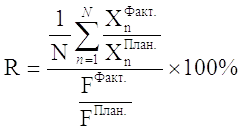 где:N – количество показателей (индикаторов) программы; ХnПлан. – плановое значение n-го показателя (индикатора);ХnФакт. – значение n-го целевого показателя (индикатора) на конец отчетного года;F План. – плановая сумма финансирования по программе, предусмотренная на реализацию программных мероприятий в отчетном году;F Факт. – сумма фактически произведенных расходов на реализацию мероприятий программы на конец отчетного года.Для расчета показателя эффективности реализации программы используются показатели (индикаторы), достижение которых предусмотрено в отчетном году.ПЕРЕЧЕНЬмероприятий по реализации муниципальной программымуниципального района Красноярский Самарской области«Обеспечение жильем молодых семей» на 2023 – 2024 годыПЕРЕЧЕНЬ показателей (индикаторов), характеризующих достижение поставленных целей и задач муниципальной программы муниципального района Красноярский Самарской области«Обеспечение жильем молодых семей» на 2023 – 2024 годы___________________________________________________________________________(орган местного самоуправления)ЗАЯВЛЕНИЕПрошу включить в состав участников основного мероприятия «Обеспечение жильем молодых семей» государственной программы Российской Федерации «Обеспечение доступным и комфортным жильем и коммунальными услугами граждан Российской Федерации» молодую семью в составе:супруг ______________________________________________________________________,(ф.и.о., дата рождения)паспорт: серия ________ №______________, выданный ____________________________________________________________________________ «____» ___________ 20___ г.,проживает по адресу: ___________________________________________________________________________________________________________________________________;супруга ___________________________________________________________________,(ф.и.о., дата рождения)паспорт: серия ____________ №______________, выданный ________________________________________________________________________ «____» ___________ 20___ г.,проживает по адресу: __________________________________________________________________________________________________________________________________;дети:1._________________________________________________________________________(ф.и.о., дата рождения)свидетельство о рождении (паспорт для ребенка, достигшего 14 лет)(ненужное вычеркнуть)паспорт: серия __________ № ______________, выданный ________________________________________________________________________ «____» ___________ 20___ г.,проживает по адресу: __________________________________________________________________________________________________________________________________;2.__________________________________________________________________________(ф.и.о., дата рождения)свидетельство о рождении (паспорт для ребенка, достигшего 14 лет)(ненужное вычеркнуть)паспорт: серия ___________ № ______________, выданный __________________________________________________________________________ «__» _____________ 20__ г.,проживает по адресу: ___________________________________________________________________________________________________________________________________;С условиями участия в основном мероприятии «Обеспечение жильем молодых семей» государственной программы Российской Федерации «Обеспечение доступным и комфортным жильем и коммунальными услугами граждан Российской Федерации» ознакомлен (ознакомлены) и обязуюсь (обязуемся) их выполнять:1) _____________________________________________ ______________ ___________                   (ф.и.о. совершеннолетнего члена семьи)                                  (подпись)                   (дата)2) _____________________________________________ ______________ ___________                   (ф.и.о. совершеннолетнего члена семьи)                                  (подпись)                   (дата)3) _____________________________________________ ______________ ___________                   (ф.и.о. совершеннолетнего члена семьи)                                  (подпись)                   (дата)4) _____________________________________________ ______________ ___________                   (ф.и.о. совершеннолетнего члена семьи)                                  (подпись)                   (дата)К заявлению прилагаются следующие документы:1) _______________________________________________________________________;(наименование и номер документа, кем и когда выдан)2) _______________________________________________________________________;(наименование и номер документа, кем и когда выдан)3) _______________________________________________________________________;(наименование и номер документа, кем и когда выдан)4) _______________________________________________________________________.(наименование и номер документа, кем и когда выдан)Заявление и прилагаемые к нему согласно перечню документы приняты «_____»_______________ 20___ г.______________________________________ _______________ ____________________           (должность лица, принявшего заявление)                (подпись, дата)         (расшифровка подписи)УТВЕРЖДЕНАпостановлением администрации муниципального района Красноярский Самарской области

от __________ № _______Наименование программыМуниципальная программа муниципального района Красноярский Самарской области «Обеспечение жильем молодых семей» на 2023 – 2024 годыОснование для разработки программыПостановление Правительства Российской Федерации от 30.12.2017        № 1710 «Об утверждении государственной программы Российской Федерации «Обеспечение доступным и комфортным жильем и коммунальными услугами граждан Российской Федерации», постановление Правительства Российской Федерации   от 17.12.2010 № 1050 «О реализации отдельных мероприятий государственной программы Российской Федерации «Обеспечение доступным и комфортным жильем и коммунальными услугами граждан Российской Федерации», постановление Правительства Самарской области                          от 27.11.2013 № 684 «Об утверждении государственной программы Самарской области «Развитие жилищного строительства в Самарской области»           до 2024 года»Дата принятия решенияПостановление администрации муниципального района Красноярский Самарской области «Об утверждении Перечня муниципальных программ муниципального района Красноярский Самарской области» от 09.09.2022 № 220Ответственный исполнитель программыКомитет по управлению муниципальной собственностью администрации муниципального района Красноярский Самарской области (далее – Комитет)Исполнители программыФинансовое управление администрации муниципального района Красноярский Самарской области,МБУ «Информационный центр Красноярского района»Цель программыРеализация мер по осуществлению муниципальной поддержки молодых семей, признанных в установленном порядке нуждающимися в улучшении жилищных условий, в решении ими жилищных проблемЗадачи программыПредоставление молодым семьям – участникам программы социальных выплат на приобретение жилья или строительство жилого дома Показатели (индикаторы) программыколичество молодых семей, получивших свидетельства о праве на получение социальной выплаты на приобретение (строительство) жилого помещения (семей);доля молодых семей, получивших свидетельства о праве на получение социальной выплаты на приобретение (строительство) жилого помещения, в общем количестве молодых семей, состоящих в очереди в отчетном периоде года (процентов);количество публикаций по освещению программы в СМИ (сообщений)Сроки реализации программы2023 – 2024 годыОбъемы и источники финансирования программыОбщий объем финансирования программы составляет 14 951 тыс. рублей, в том числе:- за 2023 год – 7 479 тыс. рублей;- за 2024 год – 7 472 тыс. рублей.Средства, формируемые за счет поступлений из федерального и областного бюджетов – 8 951 тыс. рублей, в том числе:- за 2023 год – 4 479 тыс. рублей;- за 2024 год – 4 472 тыс. рублей.Средства бюджета муниципального района Красноярский Самарской области – 6 000 тыс. рублей, в том числе:- за 2023 год – 3 000 тыс. рублей;- за 2024 год – 3 000 тыс. рублейОжидаемые результаты реализации программы - создание условий для повышения уровня обеспеченности жильем молодых семей;- увеличение объемов ввода жилья на территории муниципального района Красноярский Самарской области;- улучшение демографической ситуации в районе;- укрепление семейных отношенийСистема организации контроля за исполнением программыОбщее руководство и текущий контроль за ходом реализации программы осуществляет КомитетКоординатор программыЗаместитель Главы муниципального района Красноярский Самарской области по управлению муниципальной собственностью и сельскому хозяйствуПРИЛОЖЕНИЕ 1к муниципальной программе муниципального района Красноярский Самарской области «Обеспечение жильем молодых семей» на 2023 – 2024 годы№п/пНаименование мероприятияпрограммыСрок реализацииОбъемы и источники финансированияОбъемы и источники финансированияОбъемы и источники финансированияОбъемы и источники финансированияИсполнительИсполнитель№п/пНаименование мероприятияпрограммыСрок реализацииИсточник финансированияОбъемы финансирования (тыс. руб.)Объемы финансирования (тыс. руб.)Объемы финансирования (тыс. руб.)ИсполнительИсполнитель№п/пНаименование мероприятияпрограммыСрок реализацииИсточник финансированияВсегоВ т.ч. по годам реализации ПрограммыВ т.ч. по годам реализации Программы№п/пНаименование мероприятияпрограммыСрок реализацииИсточник финансированияВсего202320241234567Цель: Реализация мер по осуществлению муниципальной поддержки молодых семей, признанных в установленном порядке нуждающимися в улучшении жилищных условий, в решении ими жилищных проблем Цель: Реализация мер по осуществлению муниципальной поддержки молодых семей, признанных в установленном порядке нуждающимися в улучшении жилищных условий, в решении ими жилищных проблем Цель: Реализация мер по осуществлению муниципальной поддержки молодых семей, признанных в установленном порядке нуждающимися в улучшении жилищных условий, в решении ими жилищных проблем Цель: Реализация мер по осуществлению муниципальной поддержки молодых семей, признанных в установленном порядке нуждающимися в улучшении жилищных условий, в решении ими жилищных проблем Цель: Реализация мер по осуществлению муниципальной поддержки молодых семей, признанных в установленном порядке нуждающимися в улучшении жилищных условий, в решении ими жилищных проблем Цель: Реализация мер по осуществлению муниципальной поддержки молодых семей, признанных в установленном порядке нуждающимися в улучшении жилищных условий, в решении ими жилищных проблем Цель: Реализация мер по осуществлению муниципальной поддержки молодых семей, признанных в установленном порядке нуждающимися в улучшении жилищных условий, в решении ими жилищных проблем Цель: Реализация мер по осуществлению муниципальной поддержки молодых семей, признанных в установленном порядке нуждающимися в улучшении жилищных условий, в решении ими жилищных проблем Цель: Реализация мер по осуществлению муниципальной поддержки молодых семей, признанных в установленном порядке нуждающимися в улучшении жилищных условий, в решении ими жилищных проблем Задача: Предоставление молодым семьям – участникам программы социальных выплат на приобретение жилья или строительство жилого домаЗадача: Предоставление молодым семьям – участникам программы социальных выплат на приобретение жилья или строительство жилого домаЗадача: Предоставление молодым семьям – участникам программы социальных выплат на приобретение жилья или строительство жилого домаЗадача: Предоставление молодым семьям – участникам программы социальных выплат на приобретение жилья или строительство жилого домаЗадача: Предоставление молодым семьям – участникам программы социальных выплат на приобретение жилья или строительство жилого домаЗадача: Предоставление молодым семьям – участникам программы социальных выплат на приобретение жилья или строительство жилого домаЗадача: Предоставление молодым семьям – участникам программы социальных выплат на приобретение жилья или строительство жилого домаЗадача: Предоставление молодым семьям – участникам программы социальных выплат на приобретение жилья или строительство жилого домаЗадача: Предоставление молодым семьям – участникам программы социальных выплат на приобретение жилья или строительство жилого дома1.Организация учета и анализ учета молодых семей, участвующих в основных мероприятиях муниципальной программы муниципального района Красноярский Самарской области «Обеспечение жильем молодых семей» на 2023 – 2024 годы2023-2024Финансирования не требуетсяхххКомитет2.Определение объема бюджетных ассигнований, выделяемых из бюджета муниципального района Красноярский Самарской области2023-2024Финансирования не требуетсяхххФинансовое управление администрации муниципального района Красноярский Самарской области3.Выдача молодым семьям свидетельств о праве на получение социальной выплаты на приобретение жилого помещения или строительство индивидуального жилого дома2023-2024Финансирования не требуетсяхххКомитет4.Организация информационно-разъяснительной работы среди населения по освещению целей и задач программы и вопросов по ее реализации в СМИ 2023-2024Финансирования не требуетсяхххКомитет, МБУ «Информационный центр Красноярского района»5.Предоставление молодым семьям – участникам программы социальных выплат на приобретение жилья или строительство индивидуального жилого дома2023-2024Объем финансирования – всего,в том числе за счет средств:14 951 7 479 7 472 Комитет5.Предоставление молодым семьям – участникам программы социальных выплат на приобретение жилья или строительство индивидуального жилого дома2023-2024- федеральный бюджет1 543 772 771 Комитет5.Предоставление молодым семьям – участникам программы социальных выплат на приобретение жилья или строительство индивидуального жилого дома2023-2024- областной бюджет7 408 3 707 3 701 Комитет5.Предоставление молодым семьям – участникам программы социальных выплат на приобретение жилья или строительство индивидуального жилого дома2023-2024- бюджет муниципального района Красноярский Самарской области6 0003 0003 000КомитетПРИЛОЖЕНИЕ 2к муниципальной программе муниципального района Красноярский Самарской области «Обеспечение жильем молодых семей» на 2023 – 2024 годып/пНаименование цели, задачи, показателя (индикатора)Ед.измеренияПрогнозируемые значения показателя (индикатора)Прогнозируемые значения показателя (индикатора)Прогнозируемые значения показателя (индикатора)п/пНаименование цели, задачи, показателя (индикатора)Ед.измерения20232024ВсегоЦель: Реализация мер по осуществлению муниципальной поддержки молодых семей, признанных в установленном порядке нуждающимися в улучшении жилищных условий, в решении ими жилищных проблемЦель: Реализация мер по осуществлению муниципальной поддержки молодых семей, признанных в установленном порядке нуждающимися в улучшении жилищных условий, в решении ими жилищных проблемЦель: Реализация мер по осуществлению муниципальной поддержки молодых семей, признанных в установленном порядке нуждающимися в улучшении жилищных условий, в решении ими жилищных проблемЦель: Реализация мер по осуществлению муниципальной поддержки молодых семей, признанных в установленном порядке нуждающимися в улучшении жилищных условий, в решении ими жилищных проблемЦель: Реализация мер по осуществлению муниципальной поддержки молодых семей, признанных в установленном порядке нуждающимися в улучшении жилищных условий, в решении ими жилищных проблемЗадача: Предоставление молодым семьям – участникам программы социальных выплат на приобретение жилья или строительство индивидуального жилого домаЗадача: Предоставление молодым семьям – участникам программы социальных выплат на приобретение жилья или строительство индивидуального жилого домаЗадача: Предоставление молодым семьям – участникам программы социальных выплат на приобретение жилья или строительство индивидуального жилого домаЗадача: Предоставление молодым семьям – участникам программы социальных выплат на приобретение жилья или строительство индивидуального жилого домаЗадача: Предоставление молодым семьям – участникам программы социальных выплат на приобретение жилья или строительство индивидуального жилого дома1Количество молодых семей, получивших свидетельства о праве на получение социальной выплаты на приобретение (строительство) жилого помещения семья66122Доля молодых семей, получивших свидетельства о праве на получение социальной выплаты на приобретение (строительство) жилого помещения, в общем количестве молодых семей, состоящих в очереди в отчетном периоде (году) %28,5728,5728,573Количество публикаций по освещению программы в СМИсообщений121224ПРИЛОЖЕНИЕ 3к муниципальной программе муниципального района Красноярский Самарской области «Обеспечение жильем молодых семей» на 2023 – 2024 годы